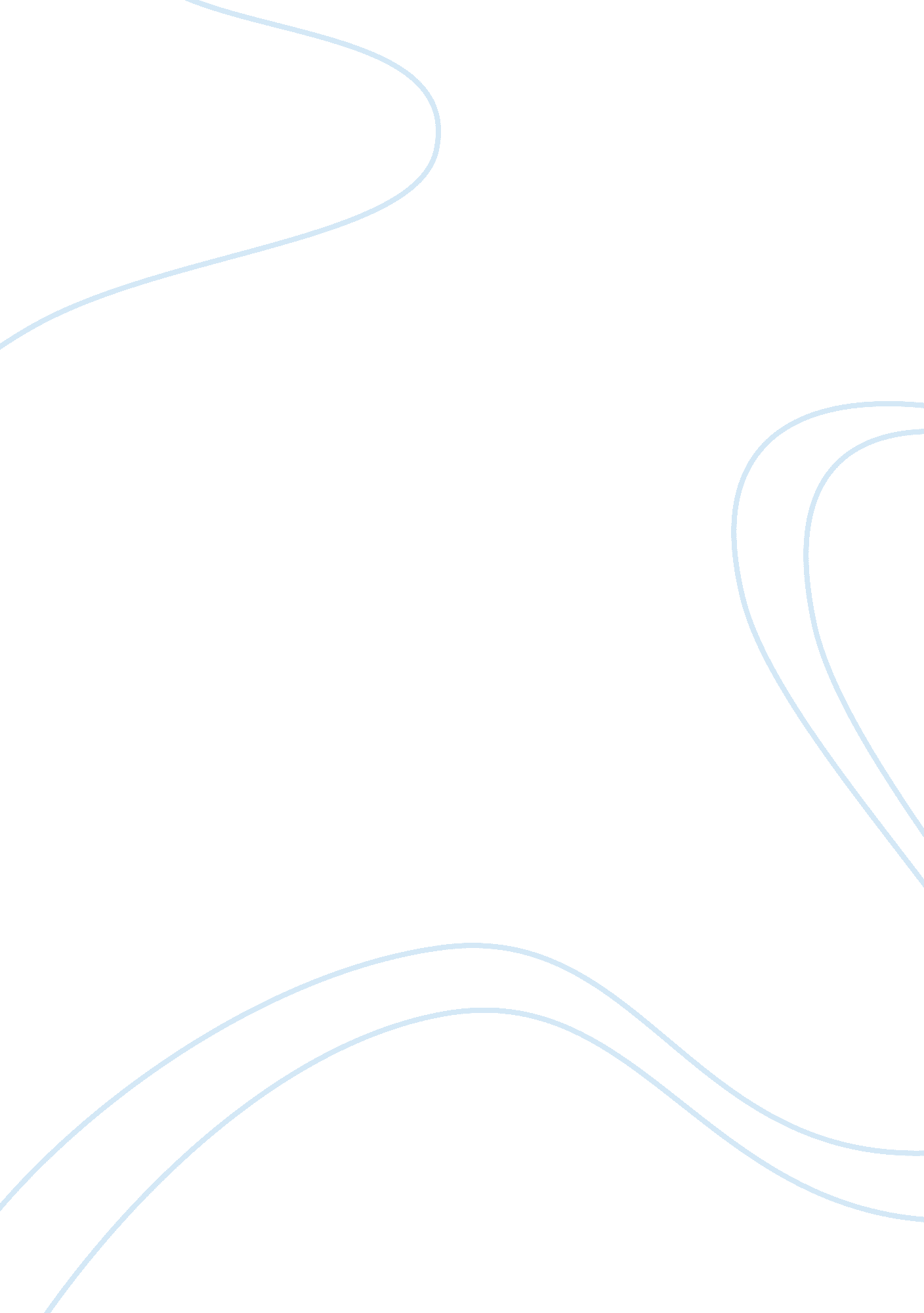 The storage’s degree program essayBusiness, Accounting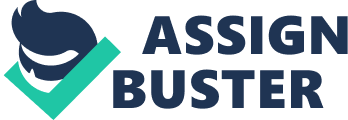 Us object Statement As more and more places get recognized as businesses and not just mere neck sweeties, we begin to further understand how important of a role business administration plays in a world that constantly revolves and heavily relies on business. C. Point Preview With how apparent business has become immersed in everyday life in the wow RL, it is crucial to understand how business administration works and how this major has a sigh infant impact in keeping the world functioning smoothly through the directing planning, and c irradiation of responsibilities. D. Significance of Subject Today we will discuss what business administration is and what its daily response instabilities include, the requirements and qualifications needed to become a successful business administrator, and types of potential jobs and earnings one can look forward to in this major. II. Main Point I A. Subject Statement Business administration incorporates various types of management positions ranging from independent businesses all the way up to major corporations. Those who 0 are looking into a business administration major should expect to fulfill numerous duties on a d today basis such as overseeing operations, developing strategies, studying trends, impel meeting principles of business ethics, and managing budgets. Although majoring in business adman castration may seem like a burden, it is extremely rewarding to have motivated and organized peers analogies which helps you thrive and succeed in the business world. B. Signpost Statement One It is important to understand what business administration is so that we can better understand the goals. C. Documentation According to figure. Clapboarded. Org, it states that business administration is a combination f planning, directing, and controlling activities of an organization. There are many concentrations within the major such finance, marketing and international buy seines in which having the skills previously mentioned is extremely useful in applying what you u learned about solving business problems to the real world. D. Signpost Statement Two In addition to possessing those skills, it is important to see what a business ad ministration major is exactly responsible for and the challenges involved. E. Documentation According to toastmistresses. Com, specific tasks of a business administer or can include maintaining supplies, supervising personnel, planning budgets, supervising m maintenance, serving as liaisons, managing schedules and training, and meeting health and safety s tankards. This seemingly long list of potential responsibilities may seem intimidating at first, but most employees who are in this field get their feet wet by quickly gaining experience e. F. Summary Statement Those who are planning on entering this field have the opportunity to become EAI leader and can be usually relied upon to handle multiple directing, planning, and coordination responsibilities which can be very rewarding. G. Transition Statement Now that we have gone over the basic definition of business administration a ND and its opportunities, we will be moving onto the requirements Of joining this field an d any recommendations to help you thrive and become successful in this major. Ill. Main Point II Educational requirements vary significantly by employer and the specific job. I t may come to a surprise to many people that In order to work in business administer ration, you could get away with just a high school diploma if you are lucky. It also helps to possess adhering traits such as willingness to take charge and have motivated and organized persona elitist mentioned earlier to help relieve stress. B. Signpost Statement One Although it is possible to enter the business administration field with only a h sigh school diploma, it is more traditionally required to have either an associates, bachelors , master RSI degree, or a doctorate’s degree in order break into the field and meet the main education al requirement. C. Documentation According to laboriousness’s. Com, the prerequisites include completing you r undergraduate to complete a forayer bachelor’s degree so that you are prepared for graduate school. The associates and bachelor’s degree program take two and four years long Reese actively to complete and both its courses usually involve management, planning, and software. A masters degree program, also known as Masters in Business Administration (MBA), generally requires one to two years and covers past courses in addition to curriculum such international I business, accounting, finance, and marketing. On top of all of that, an additional three t o six years in the storage’s degree program, also known as Doctor of Business Administration (DAB) would involve specialization through classes in research and analytical methods. D. Signpost Statement Two Although the opportunity is available to take different amounts of years of SC holing depending on what you are aiming for, it helps immensely to already possess personal a ND professional traits that can help you succeed in this career. E. Documentation According to laboriousness’s. Mom, it is beneficial to have strong people skill Is, attention to details, organizational interest, negotiation skills, and the ability to focus. By h avian these traits, you are more likely to become a good communicator and listener, resolve dif reenter, disputes, and negotiations, and increase organizational efficiency. F. Summary Statement Whether you are planning on pursuing an associates or doctorate’s degree in business administration, having the traits and skills necessary to be a team player, goal oriented, and highly organized should not be overlooked. After going over these educational requirements and discussing the mentality of what a successful business administrator usually has, we will be moving on the types Of jobs in this field and their salaries. Main Point Ill Upon earning your degree, you will have the opportunity to explore many dif reenters options within the business administration field. Apart from having many eave ensues to choose from, it is possible to have advancement opportunities and even earn a wage Of up to six figures in business administration. Those who are seeking for a business administrator position have a wide rang e of choices and can fit in a variety of environments. According to about. Com, there are many departments such as finance, economy miss, human sources, marketing, advertising, logistics, operations, and management. Wit h so many departments available, it is possible to have popular career options in the bus nines administration field such as an accountant, advertising executive, business, finance, or human n resources manager, management analyst, marketing or public relations specialist, or off CE administrator. D. Signpost Statement Two With a projected employment of business administrators to grow 12% from 2 012 to 2022, it is not a surprise that their responsibilities will remain important and that employ meet is expected to grow as quickly as all other occupations. According to balls. Gob, the median annual wage for business administrators WA s $81, 080 in May 2012. The lowest ten percent earned less than $44, 330 while the top ten peer . NET earned more than $143, 070. In May 201 2, the median annual wages for business administer doors in the top five industries are as follows: finance and insurance at $93, 260, professional, ice nitric, and technical services at $88, 620, state and local government at $81 , 610, healthcare at 576, 870 and educational services at $76, 830. Not only do you have the option to select one Of many departments to work I n, but it is almost certain that business administrators are always in high demand and that the j b outlook will continue to be positive. V. Conclusion A. Summary Majoring in business administration will help reveal the importance of having directing planning, and coordinating responsibilities and how it goes hand in hand with being able to possess crucial personal and professional traits that help guide a successful Ii adder. B. Post Point Review Aside from having a gratifying work experience as a result, having many option s to choose from at your disposal when it comes to a career in business administration provide s appealing opportunities for the future and a potential to earn a high salary. 